РАСПИСАНИЕприемов врачей 2-ого педиатрического отделенияна август19.08.2019 г. - 23.08.2019 г.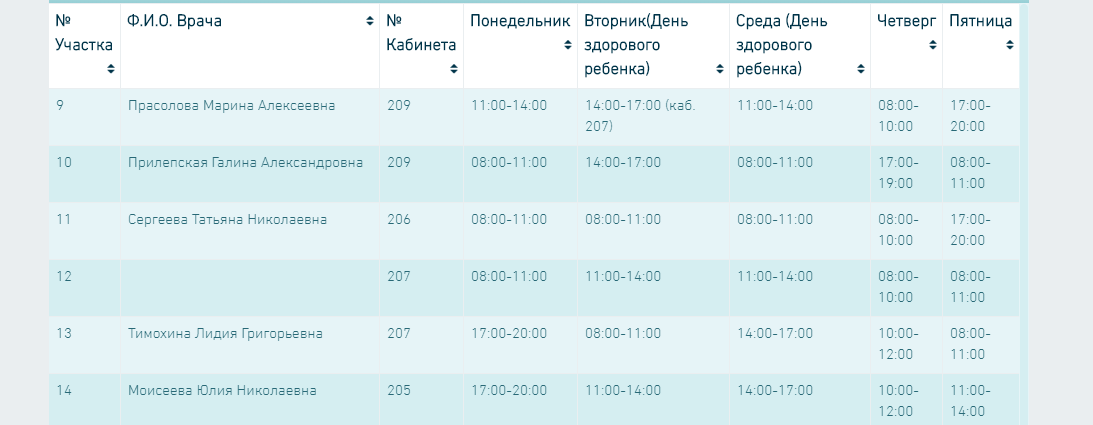 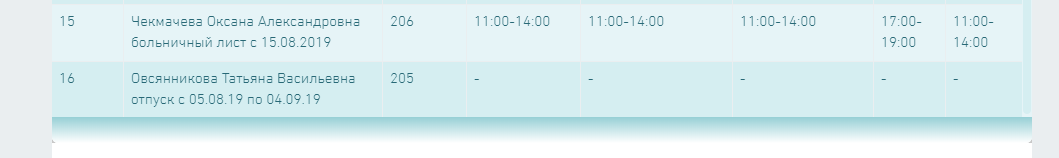 